2024年4月吉日会 員 各 位公益社団法人　日本技術士会四国本部本部長 天羽誠二高知県支部長 河野 一郎令和５年度技術士第二次試験合格者祝賀会（高知会場）・高知県支部設立5周年祝賀会及び第96回CPDセミナー・公開講座（記念講演）のご案内拝啓 　時下益々ご健勝にてご活躍のこととお慶び申し上げます。さて、第96回CPDセミナーでは、四国本部青年技術士交流委員会委員の黒川修吾様によります“(仮題)日本技術士会四国本部青年技術士交流委員会10年の歩み”と題して、高知県支部設立5周年記念講演となる『公開講座』では、映画監督であり、『キネマM』の代表でもあります安藤桃子様による“想像は創造～あったかハート❤で築くイノチに優しい世界～”と題しました講演を予定しております。また、あわせて合格者祝賀会・支部設立5周年祝賀会を予定しております。ご多用の折とは存じますが、多数ご参加下さいますようご案内申し上げます。お手数ですが、出欠につきましては6月14日（金曜日）までにお知らせ願います。四国本部では、CPDセミナー・公開講座・防災セミナー及び合格者祝賀会を四国４県で開催します。　なお、今回は各セミナーを集合形式、WEB配信形式（WEB配信は会員のみ）の併用で行う予定です。　　　　　　　　　　　　　　　　　　　　　　　　　　　　　　　　　　　　　　　　　敬具記１．日　　時　 2024年6月21日（金）13:00 ～ 19:30 （受付 12:30 ～　）２．場　　所　 高知会館　（高知市本町5-6-42）TEL 088-823-7123３．開　　会　13:00 ～ 16:30開会挨拶          　　 　　　　　　　　　13:00 ～ 13:30令和5年度　技術士第二次試験合格者の紹介　13:30 ～ 13:40（休憩 13:40 ～ 13:50）４．第96回　ＣＰＤセミナー 13:50 ～ 14:50（60分）　　　演　　題：“(仮題)日本技術士会四国本部青年技術士交流委員会10年の歩み” 　　　講　　師：　黒川　修吾　氏（四国本部青年技術士交流委員会委員）（休憩 14:50 ～ 15:00）５．公開講座：高知県支部設立5周年記念講演　15:00 ～ 16:30（90分）　　　演　　題：“想像は創造～あったかハート❤で築くイノチに優しい世界～” 　　　講　　師：　安藤　桃子　氏（『キネマM』代表）　（休憩 16:30 ～ 17:30）６．合格者祝賀会･支部設立5周年祝賀会　17:30 ～ 19:30７．参加費〈CPDセミナー・公開講座〉　(集合形式、WEB配信形式（WEB配信は会員のみ）とも)学生・一般市民 　　　　　　　　　　　　　　　　　　　　　無料  (CPD参加票含まず)四国本部の日本技術士会会員　　　　　　　　　　　　　　　1,000円(CPD参加票含む)四国本部以外の日本技術士会会員　　　　　　　　　　　　　1,000円(CPD参加票含む)日本技術士会会員以外の技術士・技術士補・修習技術者 　　 2,000円(CPD参加票含む)学生・一般市民でCPD行事参加票を必要とする方　　　　　 　2,000円新合格者　　　　　　　　　　　　　　　　　　　　　　　　 無料　(CPD参加票含む）〈合格者祝賀会・支部設立5周年祝賀会〉 (集合形式のみ)         ～⑤							 6,000円新合格者　　　　　　　　　　　　　　　　　　　　　      2,000円８．参加方法、申込方法、お支払い方法について【①集合形式でご参加の方】〔申 込 方 法 〕添付の「集合形式専用申込書」もしくは日本技術士会ホームページの「技術士CPD行事申込一覧(新システム)」にてお申し込み下さい。(「技術士CPD行事申込一覧(新システム)」からお申込みいただく場合、必ず「主催者への連絡事項」欄に祝賀会のご出欠について明記してください。明記のない場合は「ご欠席」とさせていただきます。)〔お支払い方法〕参加費は当日徴収させて頂きます。【②WEB配信形式でご参加の方】（会員のみ。祝賀会は含まず。)〔申 込 方 法 〕日本技術士会ホームページの「技術士CPD行事申込一覧(新システム)」よりお申込みください。〔お支払い方法〕参加費は、次年度の年会費請求時に年会費と共に一括請求いたします。　　　　　　　　　CPD行事参加票は、開催後1週間を過ぎると日本技術士会ホームページの会員専用ページでダウンロードいただけます。詳細は、「技術士CPD行事申込一覧(新システム)」ページの右上リンク『新「ＣＰＤ行事申込（会員）」ページの利用方法』をご参照ください。 (一括請求がご都合の悪い方は、技術士CPD行事申込一覧(新システム)からは申込まずに事務局までご連絡ください。Yahoo!JAPANが提供するチケットサイト（Pass Market）からPayPay残高払い（Yahoo!JAPAN IDとの連携が必要）か、またはクレジットカードでお支払いいただく方法をメールにてお知らせいたします。CPD行事参加票も後日メール致します。なお、チケットサイトで入金後キャンセルする場合、開催日中までに日本技術士会四国本部事務局にメールいただければ、返金可能です。)・WEB配信のURL(チームズを予定｡後日送付)・WEBセミナーの資料(配信できる資料のみ。直前の送付となる場合もあります)８．開催機関等主催：公益社団法人 日本技術士会四国本部共催：高知県支部後援：一般社団法人 建設コンサルタンツ協会四国支部※申込締め切り：6月14日（金曜日）　申し込み受付の返信は致しませんので、特にご連絡がなければ、そのまま会場にお越し下さい。<問い合わせ先> 公益社団法人 日本技術士会四国本部 事務局〒760-0067 香川県高松市松福町２丁目15-24 香川県土木建設会館　３階ＴＥＬ 087-887-5557　ＦＡＸ 087-887-5558 Ｅ－mail: ipej-shikoku@me.pikara.ne.jp以　上FAX:087-887-5558公益社団法人　日本技術士会四国本部 宛て令和５年度技術士第二次試験合格者祝賀会（高知会場）・高知県支部設立5周年祝賀会及び第96回CPDセミナー・公開講座（記念講演）集合形式専用申込書（2024年6月21日開催）(会員で、WEB形式での参加ご希望の方は、日本技術士会HPの「技術士CPD行事申込一覧（新システム）」よりお申込みください。)　（Ⅰ.ＣＰＤセミナー） 　　　CPD(IPD)=1.0h　 出席（集合）・　欠席（Ⅱ.公開講座（記念講演）） CPD(IPD)=1.5h　 出席（集合）・　欠席（Ⅲ.合格者祝賀会･支部設立5周年祝賀会）　　出席（集合）・　欠席（どちらかに○をお付け下さい）注）集合形式での参加のお申込みは、郵送やＥメールでも結構です。郵送先：〒760-0067　高松市松福町２丁目15-24　香川県土木建設会館３階公益社団法人 日本技術士会四国本部 事務局　TEL087-887-5557E-mail：ipej-shikoku@me.pikara.ne.jp会場位置図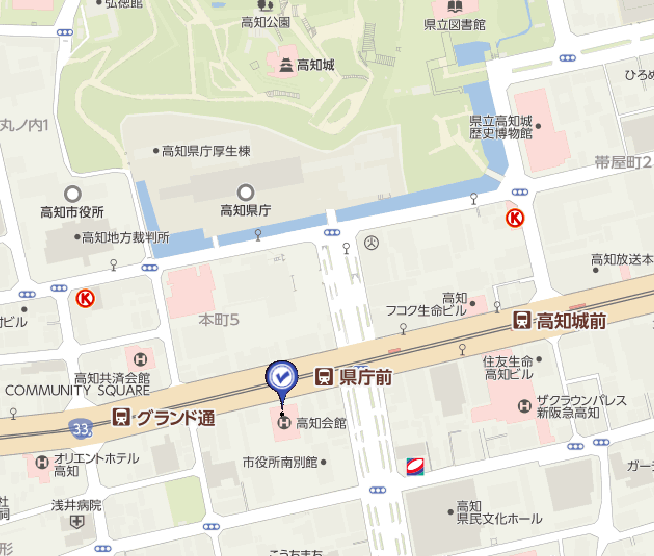 氏　名区 分（該当区分に○をお願いします）①学生・一般市民②四国本部の日本技術士会会員③四国本部以外の日本技術士会会員④日本技術士会会員以外の技術士・技術士補・修習技術者⑤学生・一般市民でCPD行事参加票を必要とする方⑥新合格者部　門会社名連絡先TEL　　FAX　　E-mail　